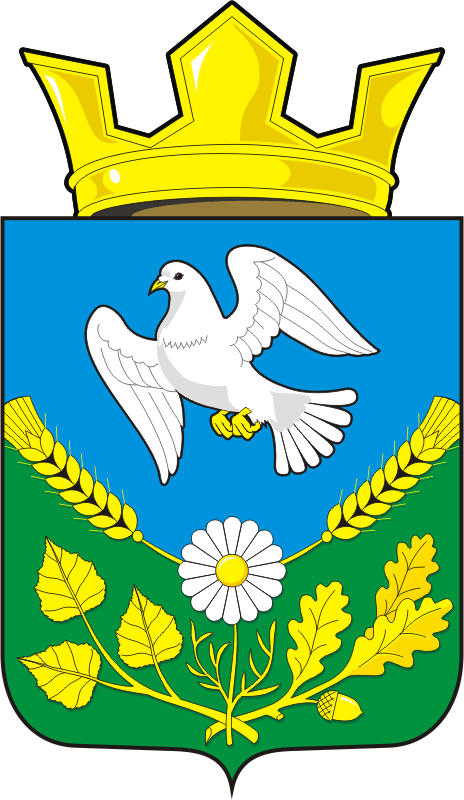 СОВЕТ ДЕПУТАТОВ МУНИЦИПАЛЬНОГО ОБРАЗОВАНИЯ НАДЕЖДИНСКИЙ СЕЛЬСОВЕТ САРАКТАШСКОГО РАЙОНА ОРЕНБУРГСКОЙ ОБЛАСТИТРЕТЬЕГО СОЗЫВАРЕШЕНИЕ  Внеочередного пятьдесят восьмого заседания Совета депутатовмуниципального образования Надеждинский сельсоветтретьего созыва27 декабря 2019                                                                           № 164                                                                           О внесении изменений в решение Совета депутатов Надеждинского сельсовета от 27 декабря 2018 года № 127 «О бюджете Надеждинского сельсовета на 2019 год и на плановый период 2020 и 2021 годы»    На основании статей 12, 132 Конституции Российской Федерации, статьи 9 Бюджетного кодекса Российской Федерации, статьи 35 Федерального закона от 06.10.2003 года № 131-ФЗ «Об общих принципах организации местного самоуправления в Российской Федерации» и Устава Надеждинского сельсовета     Совет депутатов Надеждинского сельсоветаР Е Ш И Л:Внести изменения в решение Совета депутатов Надеждинского сельсовета от 27 декабря 2018 года № 127 «О бюджете Надеждинского сельсовета на 2019 год и на плановый период 2020 и 2021 годы». В пункте 1.1. слова «в сумме 5 035 900 рублей» заменить словами «в сумме 5 393 387»; В пункте 1.2 слова «в сумме 5 250 036 рублей 50 копеек» заменить словами в  сумме 5 607 523 рублей 50 копеек»;     2. Приложение № 1 «Источники внутреннего финансирования дефицита бюджета администрации Надеждинского сельсовета на 2019 год» изложить в редакции согласно приложению №1 к настоящему решению;3.Приложение № 5 «Поступление доходов в бюджет Надеждинского сельсовета по кодам видов доходов, подвидов доходов на 2019 год и на плановый период 2020, 2021 годов» изложить в редакции согласно приложению №2 к настоящему решению;  4. Приложение № 6 «Распределение ассигнований из местного бюджета Надеждинского  сельсовета 2019 год по разделам и подразделам расходов классификации расходов бюджетов»  изложить в редакции согласно приложению №3 к настоящему решению;5. Приложение № 7 «Распределение бюджетных ассигнований из местного бюджета Надеждинского  сельсовета на 2019 год по разделам и подразделам, целевым статьям и видам расходов классификации расходов бюджетов» изложить в редакции согласно приложению№4 к настоящему решению;6. Приложение № 8 «Ведомственная структура расходов местного бюджета на 2019 год и плановый период 2020-2021 года» изложить в редакции согласно приложению№5 к настоящему решению;     7. Настоящее решение вступает в силу после обнародования.8. Контроль за исполнением данного решения возложить на постоянную  комиссию по бюджетной, налоговой и финансовой политике, собственности экономическим вопросам, торговле и быту (Тимко Н. В.)Глава Надеждинского сельсовета                                       О.А.Тимко Разослано: прокурору района, администрации сельсовета, постоянной комиссии